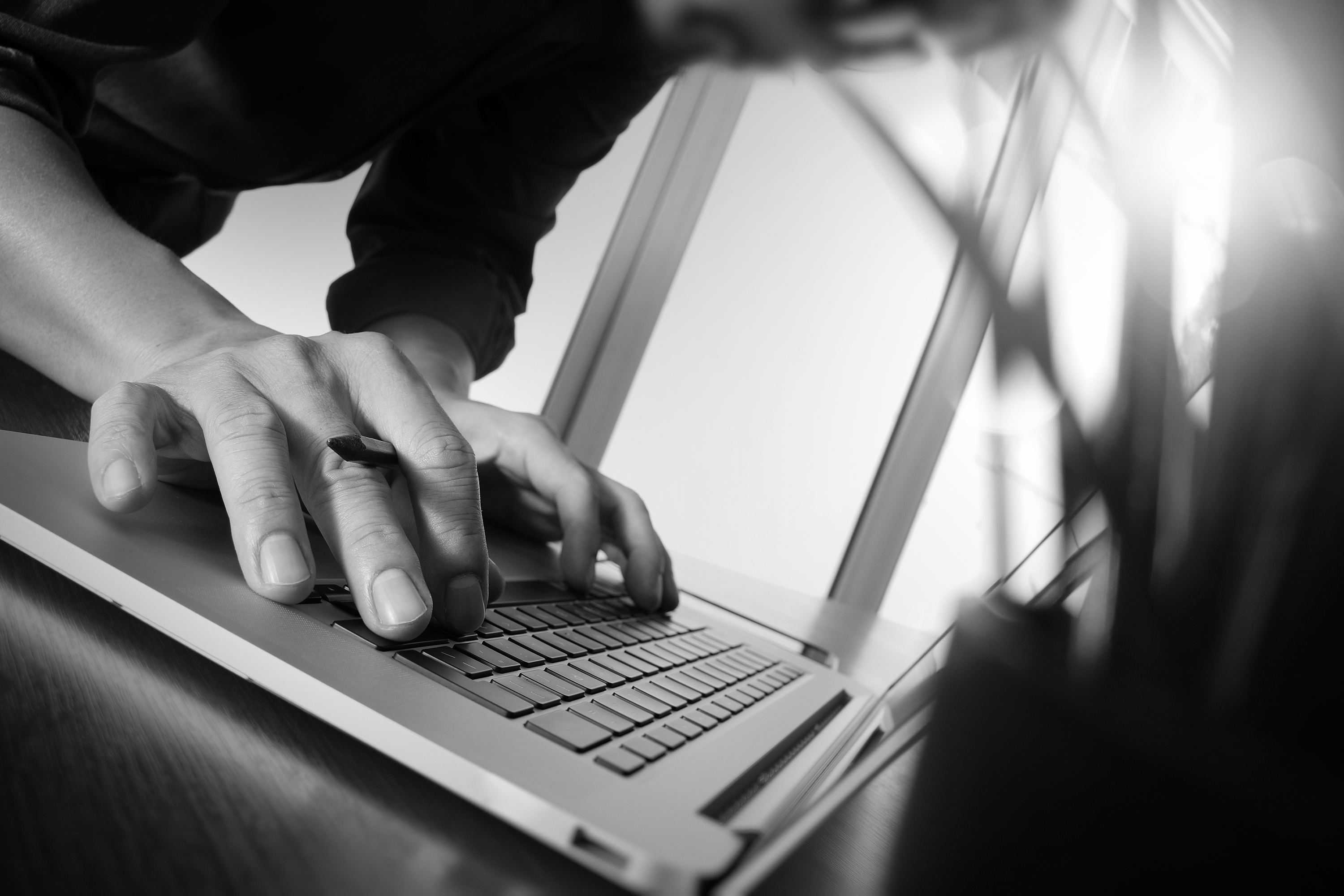 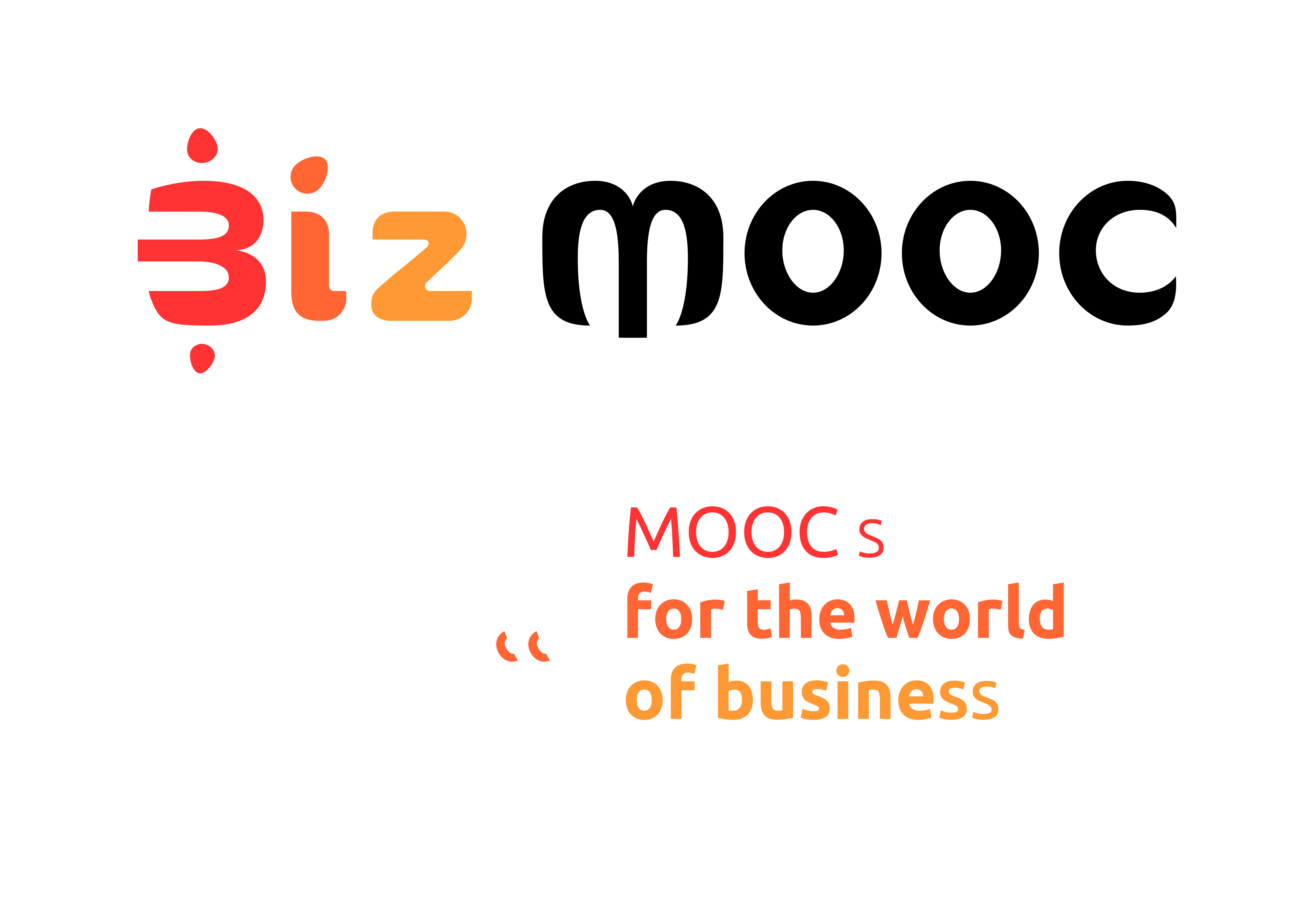 Post-MOOC Expert EvaluationIn this document, we highlight open questions used to get feedback from external experts in focus group sessions after the MOOC ended. This has a generic framework but some questions are tailored to specific aim and target group of the MOOC. We have created them for the BizMOOC project. There are general questions for all 3 Pilot MOOCs we have done and specific questions for each MOOC according to topic & specific target audience. Feel free to use, adapt, it has an open license. (CC-BY license). There are also Pre-Course MOOC Expert Evaluation questions existing on mooc-book.eu.GENERAL QUESTIONSWhich topics of the MOOC did you find most relevant foryourselfyour peers/target group (your employees/colleagues/students..)?(optional) Why were they relevant?Do you see the MOOC as beneficial for your peers/target group (short-term ; long-term)?If so, why? And what can be done to make the MOOC even more beneficial?If not, why? What are the main challenges to overcome or is this impossible?What are the main barriers for your peers/target group for enrolling in this MOOC?Is this MOOC competitive to similar offerings to your peers/target group so far? I.e., compared to both inhouse / outsourced training and courses in classroom setting or other online courses.Do you see possibilities to offer this MOOC (and other MOOCs) at a large scale in both your organisation and in other organisations throughout Europe? (If so, give details....)What are the main issues to facilitate the wide-scale uptake of this MOOC (and other MOOCs) in business training?ADDITIONAL OPTIONAL QUESTIONS FOR EACH MOOC TEAM (to the specific content, format, whatever)How would you attempt to improve this MOOC?  What would be the key areas of focus?Have you already seen a MOOC with similar content? If so, what differences did you observe?What do you perceive to be the main issues affecting uptake of training and development in business?How can technology be used to improve business education? (invite detail)What message do you have for policymakers in the European area?According to your experience, could a course realized only in English be a limititation in your regional context? (Adaptation to the cultural/language context of the target group?)